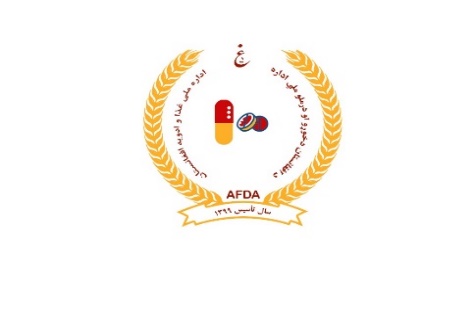 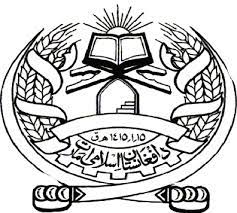 فورم درخواستی امتحان بست های NTA     اداره ملی غذا و ادویه افغانستان د افغانستان خوړلو او درملو ملی اداری د   NTAبستونو د امتحان درخواستي فورمددې فورم سره خپل د تحصیل او کاري تجربي تایید شوي اسناد ضمیمه کړی / با این فورم اسنار تحصیلی ترانسکریپت نمرات و تجارب کاری تایید شده خویش را ضمیمه نماید.یاداشت: اسناد تحصیلی باید تاییده شده وزارت محترم تحصیلات عالی باشد تجارب کاری در صورت که دولتی باشد فورم خلص سوانح تایید شده که بیشتر از شش ماه نګاشته باشد و در صورتی که تجارب کاری در سکتور خصوصی/ موسسات باشد، کاپی قرار داد کار ضمیمه شود از ارسال تصدیق نامه ها، تقدیر نامه ها و سایر اسناد اضافی جداً خودداری نماید./ تحصیلي اسناد موباید د لوړ و زده کړووزارت لخوا تایید سوي وي. کاري تجربه مو چیري په دولتی ارکان کي وي نو باید خلص سوانح مو چي تر شپږ میاشتو زري نه وي ضمیمهکړی او که مو چیري په خصوصی سکتور یا هم موسیساتو کي کار ګړی وي د قرارداد کاپي مو ضمیمه کړی. د تقدیر نامو، ستاینلیکونو او نور و غیري اړین اسنادو له رالیږلو څخه لطفاً ډډه وکړی.دا فورمه تر ډکولو وروسته د خپلو تحصیلی او کاري تجربې د اسناد سره ضمیمه hr@afda.gov.af  ایمیل ادرس ته ارسال کړئ این فورم را بعد از خانه پری و ضمیمه نمودن اسناد تحصیلی و تجربه همزمان به ایمیل آدرس ذیل ارسال نماید ژمنه کوم چې په دې فورمه کې درج شوي معلومات سم دي او که چیرې ناسم ثابت شي، د قانون پر بنست ځواب ورکونکی یم.تعهد می سپارم که اطلاعات ثبت شده در این فورم، درست است و اگر خلاف آن ثابت شود، بربنیاد قانون پاسخ گو خواهم بود.بااحترام لاسلیک/ امضاءد دندي انتخاب/ انتخاب وظیفهد دندي انتخاب/ انتخاب وظیفهد دندي انتخاب/ انتخاب وظیفهد دندي انتخاب/ انتخاب وظیفهد دندي عنوان/ عنوان بستاداره/ وزارتځای/ موقعیتد ولایت نوم/اسم ولایتدرجه بستشخصی معلومات / معلومات شخصیشخصی معلومات / معلومات شخصیشخصی معلومات / معلومات شخصیشخصی معلومات / معلومات شخصینوم / نامد پلار نوم / نام پدرتخلصد تذکرې شمیره/ شمارۀ ذکرهملیتد زیږیدو ځای/محل تولدولایتد زیږیدو نیته/ تاریخ تولدد اړیکو شمیره/شمارۀ تماسجنسیتد یوه خپل/ قریب نوم او اړیکو شمیره/ اسم و شماره تماس یکی از نزدیکانایمیل:ایمیل:اوسنۍ پته/ آدرس فعلیاوسنۍ پته/ آدرس فعلیاوسنۍ پته/ آدرس فعلیدایمي پته/ آدرس دایمیدایمي پته/ آدرس دایمیدایمي پته/ آدرس دایمیکلی/ قریه ولسوالیولایت کلی/ قریه ولسوالیولایت نوعیت تحصیل (روزانه/ شبانه)د نمرو فیصدي/ فصدی نمرات د فراغت کال/ سال فراغتد پیل کال / سال شمولیت تحصیلي رشته/ رشته تحصیلیدزده کړو ځای/ مرجع تحصیلید زده کړو کچه/درجه تحصیل         دوکتوراماسترلیسانسفوق بکلوریابکلوریاد کومو ژبو سره آشنایی لری؟/ به کدام زبان ها بلدیت دادرید؟د کومو ژبو سره آشنایی لری؟/ به کدام زبان ها بلدیت دادرید؟د کومو ژبو سره آشنایی لری؟/ به کدام زبان ها بلدیت دادرید؟د کومو ژبو سره آشنایی لری؟/ به کدام زبان ها بلدیت دادرید؟خبرې کول/ صحبت کردنلیکل/ نوشتنلوستل/ خواندنژبې/ زبان هاپښتو دریانګلیسینورې ژبې/ زبان های دیګرد کمپیوتر مهارتونه/ مهارت های کمپیوترید کمپیوتر مهارتونه/ مهارت های کمپیوترید کمپیوتر مهارتونه/ مهارت های کمپیوترید کمپیوتر مهارتونه/ مهارت های کمپیوتریډیر ښه/ عالیمنځنی/ متوسطابتدایي/ ابتداییپروګرامونه/ برنامه هاMs. WordMs. ExcelMs. Power point Ms. AccessOther Database  Internet Other program کاری تجربه/ تجربۀ کاریکاری تجربه/ تجربۀ کاریکاری تجربه/ تجربۀ کاریکاری تجربه/ تجربۀ کاریکاری تجربه/ تجربۀ کاریکاری تجربه/ تجربۀ کاریمقدار معاش به افغانیتعداد کارمندان تحت نظارتد دندې د پای نیته/ تاریخ ختم وظیفهد دندی د پیل نیته/تاریخ شروع وظیفهد دندی عنوان/ عنوان وطیفهاداره/ وزارتستاسو د کاری اسنادو تایید مرجع/ مرجع تاییدی اسناد کاری شما/Reference check     ستاسو د کاری اسنادو تایید مرجع/ مرجع تاییدی اسناد کاری شما/Reference check     ستاسو د کاری اسنادو تایید مرجع/ مرجع تاییدی اسناد کاری شما/Reference check     ستاسو د کاری اسنادو تایید مرجع/ مرجع تاییدی اسناد کاری شما/Reference check     ستاسو د کاری اسنادو تایید مرجع/ مرجع تاییدی اسناد کاری شما/Reference check     ایمیل آدرسد آمر د تیلفون شمیره/ شماره تماس آمروزارت / ادارهد دندې عنوان/ عنوان وظیفهنوم/ نامپه کومی ملی ژبی غواری چي آزموینه ورکړی/ به کدام لسان ملی می خواهید امتحان بدهید؟ پشتو                    دری 